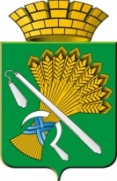 АДМИНИСТРАЦИЯ КАМЫШЛОВСКОГО ГОРОДСКОГО ОКРУГАП О С Т А Н О В Л Е Н И Еот 11.12.2019  N 1064Об утверждении перечня профессий (навыков) для профессионального обучения (переобучения) граждан предпенсионного возраста на территории Камышловского городского округаВ соответствии с Постановлением Правительства Свердловской области от 21.10.2013 года № 1272-ПП «Об утверждении государственной программы Свердловской области "Содействие занятости населения Свердловской области до 2024 года", Постановлением Правительства Свердловской области от 27.02.2019 года № 138-ПП «"Об утверждении Положения об организации профессионального обучения и дополнительного профессионального образования лиц предпенсионного возраста", Перечнем поручений Губернатора Свердловской области от 02.09.2019 №17-ЕК пп, перечнем приоритетных профессий (навыков) для прохождения профессионального обучения (переобучения) граждан предпенсионного возраста по востребованным на рынке труда Свердловской области профессиям (специальностям), администрация Камышловского городского округаПОСТАНОВЛЯЕТ:1. Утвердить перечень профессий (навыков) для профессионального обучения (переобучения) граждан предпенсионного возраста в Камышловском городском округе (прилагается).2. Настоящее постановление разместить на официальном сайте Камышловского городского округа и опубликовать в газете «Камышловские известия».3. Контроль за выполнением настоящего постановления возложить на заместителя главы администрации Камышловского городского округа Власову Е.Н.ГлаваКамышловского городского округа                                               А.В. ПоловниковПеречень профессий (навыков) для профессионального обучения (переобучения) граждан предпенсионного возраста на территории Камышловского городского округа- бухгалтер;- водитель автомобиля категории В, С, Д, Е;- каменщик;- кондитер;- монтер пути;- оператор связи;- повар;- продавец продовольственных товаров;- сварщик газовой сварки;- сварщик дуговой сварки;- слесарь-ремонтник;- слесарь-сантехник;- тракторист;- штукатур;- электрик;- электромонтер по ремонту и обслуживанию электрооборудованияУТВЕРЖДЕНпостановлением администрацииКамышловского городского округаот 11.12.2019 № 1064